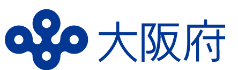 Osaka Prefecture Policies for Supporting Foreign Residents（Revised in March 2023）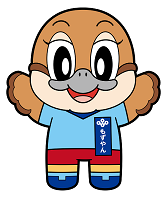 《Basic guidelines of the policies for foreign residents in Japan and their aims》１ Raise awareness of human rights　　　　　　　　　　　 　　　　　　　　　　　Enhance public awareness and promote mutual understandingPromote the renewal of the foreign resident management system to the national government To eliminate prejudice and discrimination against residents from abroad, promote    effective awareness using various mediums.Raise awareness about eliminating hate speech. Request the national government to treat permanent residents who are settling   in Japan long term the same way as special permanent residents. ２ Provide information about daily life and improve consultation services  Provide useful information about daily life in JapanEnhance consultation servicesMaintain guide signs that are easy for everyone to understandProvide information on Japanese languageMaking use of all internet and communication technology, strive to provide information tailored to the needs of foreign residents that matches the specific region they live in.Enhance the counseling services for residents from abroad at the Osaka Foundation for International Exchange (OFIX) and promote multilingual support at other consultation desks. Maintain signage in public facilities have multiple languages and pictographs,so they are easy to understand. Support learners by providing information that meets their needs. ３ Enhance medical, health, and welfare service systemsEnhance systems that support healthy living  Support adequate response to infectious diseases during outbreaks  Spread awareness of welfare servicesPromote improving the legal system, etc.to the national government Create and publish a list of medical institutions that accept patients from abroad.      Establish a call center with medical interpreters to provide interpretation services. Provide multilingual information and consultation regarding infectious diseases.Create and spread awareness with pamphlets in foreign languages regarding welfare  services.  Request the national government to provide relief measures for residents from abroad  residing in Japan who are not eligible to receive national pension. ４ Enhance disaster support systems to protect the safety of all residents 　　　　　　　　　　　　　　　　　　　　　　　　　　　　　　　　　　　　　　　　　　　　　　　　　　　　　　　　Support through providing information, etc. Establish an effective information communication systemSupport at evacuation centersProvide disaster preventions information in multiple languages and in “Plain  Japanese.” When a large-scale disaster occurs, the Osaka Prefecture Disaster Multilingual  Support Center will effectively communicate disaster information in multiple  languages. Collaborate with OFIX to secure and train interpreter/translator volunteers for  disasters. ５ Enhance housing and employment support 　　　　　　　　　　　　　　　　　　　　　　　　　　　　　　　　　　　　　　　　　　　　　　　　 Enhance awareness related to housing issuesEnhance awareness related to employment issues Provide information on privaterental housing and housing search support  organizations that will help anybody regardless of nationality. Provide detailed employment counseling support to residents from abroad.              Educate companies that employ residents from abroad about labor-related laws  and possible challenges caused by differences in language and culture.６ Improve cross-cultural education and understanding                                                                     Develop intercultural communication skills and enhance cross-cultural awareness educationExpand opportunities for exchange and interactionEnhance education for residents from abroadPromote cross-cultural awareness education that matches the actual circumstances of  children/students and the region they live in. Foster intercultural communication skills that will deepen mutual understanding.Expand opportunities for interaction and exchange with children/students from overseas and   residents from abroad in their local area.Provide multilingual information and individual consultation to children and students returning  to Japan or already living in Japan about Japan's high school entrance selection system and  school life.Ensure appropriate educational opportunities for the children of residents from abroad.７ Promote participation in local communities                                                                             Participation in local communitiesPromote employment for international studentsPromote participation in prefectural government Support local community initiatives so Support local community initiatives so can actively participate in the local community.Provide employment support in collaboration with educational institutions, companies, etc.Strive to understand the opinions of foreign residents in Japan through various surveys and public comments, and reflect them in policy.Work to select committee members from a wide range of backgrounds, including foreign nationals residing in Japan.Information services and consultation services available with multiple languages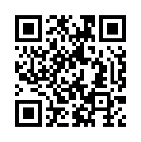 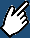 日本語、English、한국어、简体中文、繁體中文、Tiếng việt、bahasa Indonesia、Português、ภาษาไทย、Español、Français、Deutsch、Italiano	Information is provided via X (formerly Twitter), Facebook, LINE, Instagram, videos, other social media services, and email newsletters.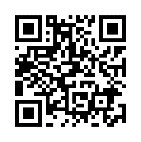 日本語、English、한국어、中文、Tiếng việt、Filipino、नेपाली、bahasa Indonesia、Português、ภาษาไทย、EspañolInformation is provided via HP and video as well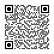 日本語、English、한국어、中文、Tiếng việt、Filipino、नेपाली、bahasa Indonesia、Português、ภาษาไทย、Español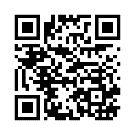 日本語、English、한국어、简体中文、繁體中文、Tiếng việt nam、Tagalog、Português、Español　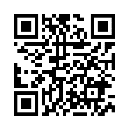 日本語、English、한국어、简体中文、繁體中文、Tiếng việt、Tagalog、Português、Español　　　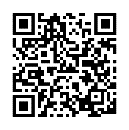                    　　　　　　    日本語、English、한국어、中文、Tiếng việt、Tagalog、नेपाली、bahasa Indonesia、မြန်မာဘာသာ、Português、ภาษาไทย、Español、ភាសាខ្មែរ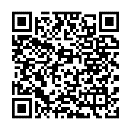 日本語、English、한국어、中文、Tiếng việt、Filipino、नेपाली、bahasa Indonesia、Português、ภาษาไทย、Español、Русский、українська        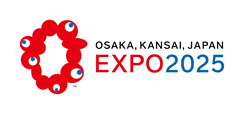 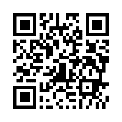 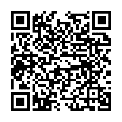 